Домашнее задание по сольфеджио 5 класс от 14.11.22Повторите и отработайте до уверенного исполнения задания 1 - 3:Тональность Ляb мажор. Петь и играть 3 вида. Начинаем работу в тональности всегда, в любом задании, с показа на инструменте и называния вслух ключевых знаков, строго в определенном порядке и там, где мы их записываем в скрипичном ключе. В Ляb мажоре петь натуральные и гармонические тритоны с разрешением нотами, без помощи фортепиано.  Петь и играть попевку со словами на натуральные и гармонические тритоны.  Образец построения тритонов в До мажоре.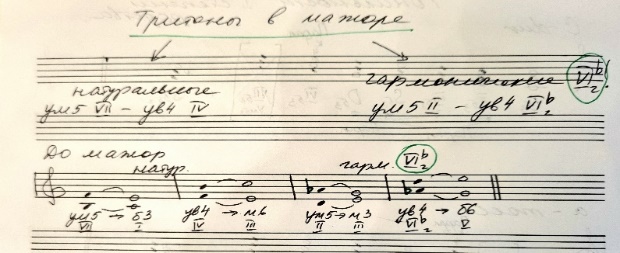 Петь и играть плагальные обороты в Ляb мажоре: Т53 – S64 – Т53, Т6 – S53 – T6, T64 – S6 – Т64. Играть обороты, называя каждый аккорд. При игре на инструменте следите за каждым ключевым знаком!!! Все эти аккорды мажорные и должны звучать мажорно, все они консонансы. Если вы слышите диссонанс, значит, вы допустили ошибку в аккорде, ищите и исправляйте. Образец построения плагальных оборотов в До мажоре.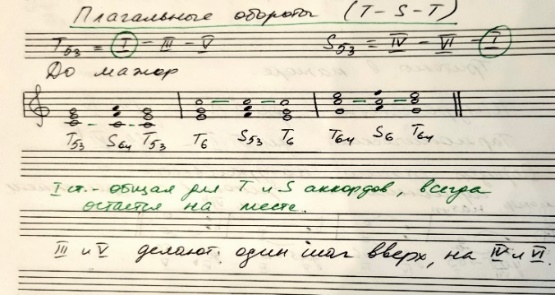 Выучите правила соединения Т и D в автентических оборотах:- Общая ступень у Т и D-х аккордов – V-я. Она всегда остается на месте.- Две нижних ступени Т53 – I и III делают один шаг ВНИЗ, на VII и II. Постройте письменно автентические обороты в Ля-бемоль мажоре: Т53 – D6 – Т53, Т6 – D64 – T6, T64 – D53 – Т64.Образец построения автентических оборотов в До мажоре: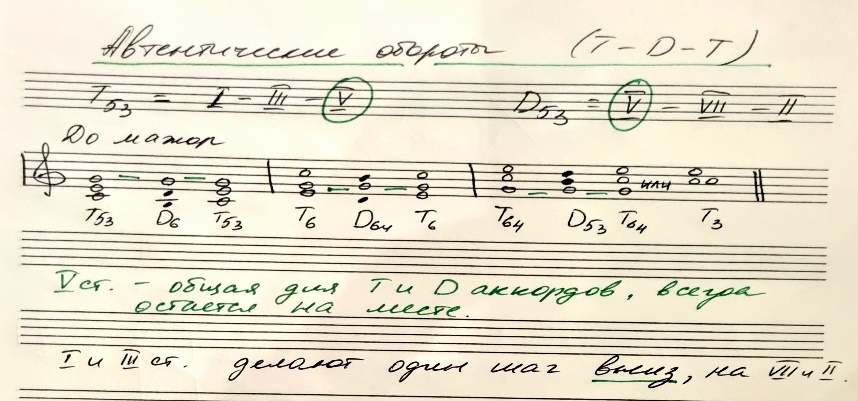 Играть обороты, называя каждый аккорд. При игре на инструменте следите за каждым ключевым знаком!!! Все эти аккорды мажорные и должны звучать мажорно, все они консонансы. Если вы слышите диссонанс, значит, вы допустили ошибку в аккорде, ищите и исправляйте. Диктант - петь мелодию наизусть, одновременно играть аккорды ПРАВОЙ рукой - на каждую сильную долю.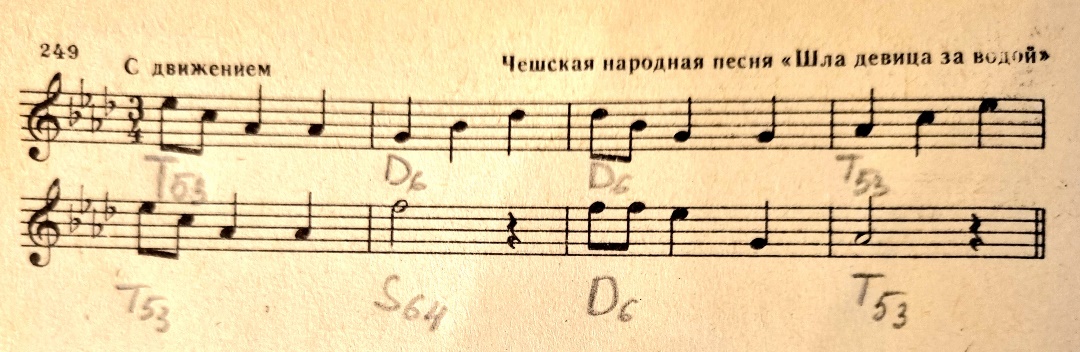 Повторите задание: чтение с листа – одноголосие № 75 – 86, петь мелодии нотами, дирижировать левой рукой, исполнять ритм правой. Сначала вспомните схему дирижирования на 4/4 двумя руками: в схеме дирижирования на 4/4 - руки идут вниз на сильную долю (раз), навстречу (два), расходятся (три) и вверх (четыре). Продирижируйте схему двумя руками столько, сколько понадобится для уверенного безошибочного движения рук. Только затем поручайте дирижирование одной левой руке. 